Most of us have known the experience of feeling powerless in the face of rejection, especially when it is rejection from those who are closest to us, from those who might normally be expected to understand and affirm us. That seems to have been the experience of the Markan Jesus. Earlier in the gospel (3:20-21) Jesus is misunderstood by his family who, along with the Jerusalem leaders, think he is out of his mind. His family tries to control him, to take hold of him and save him from himself, as well as from what they perceive to be his crazy lifestyle. When they come to take him away, he leaves them outside and continues to teach about a new sort of kinship. In today’s gospel reading (6:1-6), it is the neighbours and friends of Jesus’ family who have trouble coping with him. They admit that his teaching demonstrates considerable wisdom. They also acknowledge his extraordinary power as a healer. From their perspective, however, something doesn’t add up. After all, he is basically just one of them. Jesus’ hometown people don’t simply puzzle over his extraordinary powers. They are actually “scandalised” by him. He experiences their response as rejection and tells them how he feels. In so doing, he identifies himself with the rejected prophets of old. The townspeople’s lack of faith renders the prophet Jesus powerless: according to the Markan author, he is simply unable to perform any mighty deeds among them. There is a hint in the text, however, that some few do have faith: “he cured a few sick people.” He cures these people “by laying his hands on them”. We have seen, with the request of the leper (1:41) and the action of the crowds (3:10,) the people’s faith in the healing power of touch. At times, we may be like Jesus, bringing the wisdom and power of God to our families or local communities, only to meet with rejection. Sometimes, we may be like the few who come in faith and experience a healing touch. At other times, we may replicate the behaviour of the opponents of Jesus. Australians are said to be adept at putting tall poppies down, discounting the achievements of those who excel. We probably should all look into ourselves in order to check whether or not we are mirroring the behaviour of the people of Jesus’ home town. To refuse to see the goodness in another may have something to do with a lack of faith and may actually stymie the power of God at work, even in the lives of those closest to us, our neighbours and our friends. An excerpt by Sr. Veronica Lawson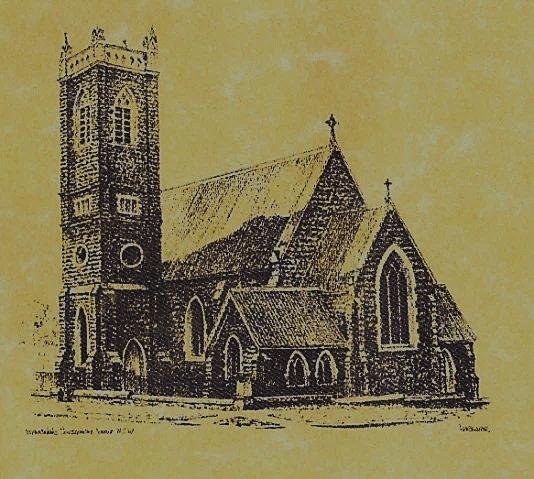 An excerpt by Sr. Veronica Lawson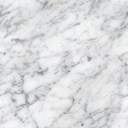 Feast DayWishing all our wonderful dads a Happy In m                                 FEAST DAY 11thJuly: Saint BenedictCOLLECTION AMOUNTS FOR  June  20181st:  $2164.15  		    2nd:  $3364.25  		 D/D:  $1730.00         ~PARISH  NEWS ~                    PLAN GIVING ENVELOPES for 2018-19 are now available. Please collect your package from the church foyer. If any family or individual would like to join our plan giving please contact Anna at the Presbytery. We sincerely thank all our generous givers for their continued support.	 NIGIERIAN BISHOP VISIT	we welcome Bishop Michael Ekwoy Apochi         from Otukpo, Nigeria to our lovely town.  Bishop Michael will celebrate Mass on Thursday morning 12th July in the Chapel at 8am followed by morning tea at Pie in the Sky. Everyone is invited.      	             BAPTISMS we pray for all baptism families and warmly welcome this weekend into our community Makenna Lee Bye daughter of Blake and Amy and Christian James Smith  son of Gerard and Jessica.         CATHOLIC VOICE  July edition will be available next week.		        SPECIAL THANKS  to our faithful Sunday Altar Servers this weekend                                         Jessica & Emily Kelly~				      ~				                  ~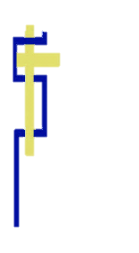 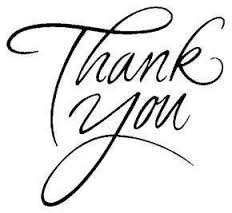 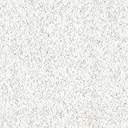                ~ GOSPEL REFLECTION ~T  THIS WEEK     Saturday & Sunday  7th & 8th  July    T  THIS WEEK     Saturday & Sunday  7th & 8th  July    T  THIS WEEK     Saturday & Sunday  7th & 8th  July    T  THIS WEEK     Saturday & Sunday  7th & 8th  July    MinistrySaturday Vigil 6pm              Sunday 10am              Sunday 10amAcolyte                Peter Malone             Dave Shedden             Dave SheddenReader                 Anita Mason              Howard Young               Howard Young  Commentator              Anne Huebner                  Mary Kelly                     Mary Kelly     Children’s Liturgy                     ----------           School holidays           School holidaysMusicians          Patricia & Monica                Anna Quinn               Anna QuinnAltar ServersXavier Henderson & Riley Hotham      Jessica & Emily Kelly           Jessica & Emily Kelly     Church Care________________________LINEN                     Jo LittleGroup 2:  Anna, Pat, Sophie, Fabiana  & Richard FoxGroup 2:  Anna, Pat, Sophie, Fabiana  & Richard FoxGroup 2:  Anna, Pat, Sophie, Fabiana  & Richard FoxNEXT WEEK    Saturday & Sunday  14th & 15th  July   NEXT WEEK    Saturday & Sunday  14th & 15th  July   NEXT WEEK    Saturday & Sunday  14th & 15th  July   NEXT WEEK    Saturday & Sunday  14th & 15th  July   MinistryVigil 6pmVigil 6pm10amAcolyte              Barry Madigan              Barry Madigan               Sue BulgerReader              Carmel Butler              Carmel Butler            Pat SpannagleCommentator             Maureen Cook             Maureen Cook            Cathy PurcellChildren’s Liturgy                     ----------                     ----------          School holidaysMusicians               Anna Quinn               Anna Quinn        Patricia & MonicaAltar ServersChloe Turnbull & Lily WebbChloe Turnbull & Lily Webb    Gabbi & Maggi DalisayChurch Care---------------------------------------- ---------------------------------------- ---------------------------------------- 